CURRICULUM VITAESaya menyatakan bahwa informasi yang diberikan di sini adalah benar dan lengkap untuk yang terbaik dari pengetahuan saya.Tangerang, 9 April 2014      Ridwan MaulanaData Diri :Data Diri :Data Diri :Nama	:Ridwan Maulana, ST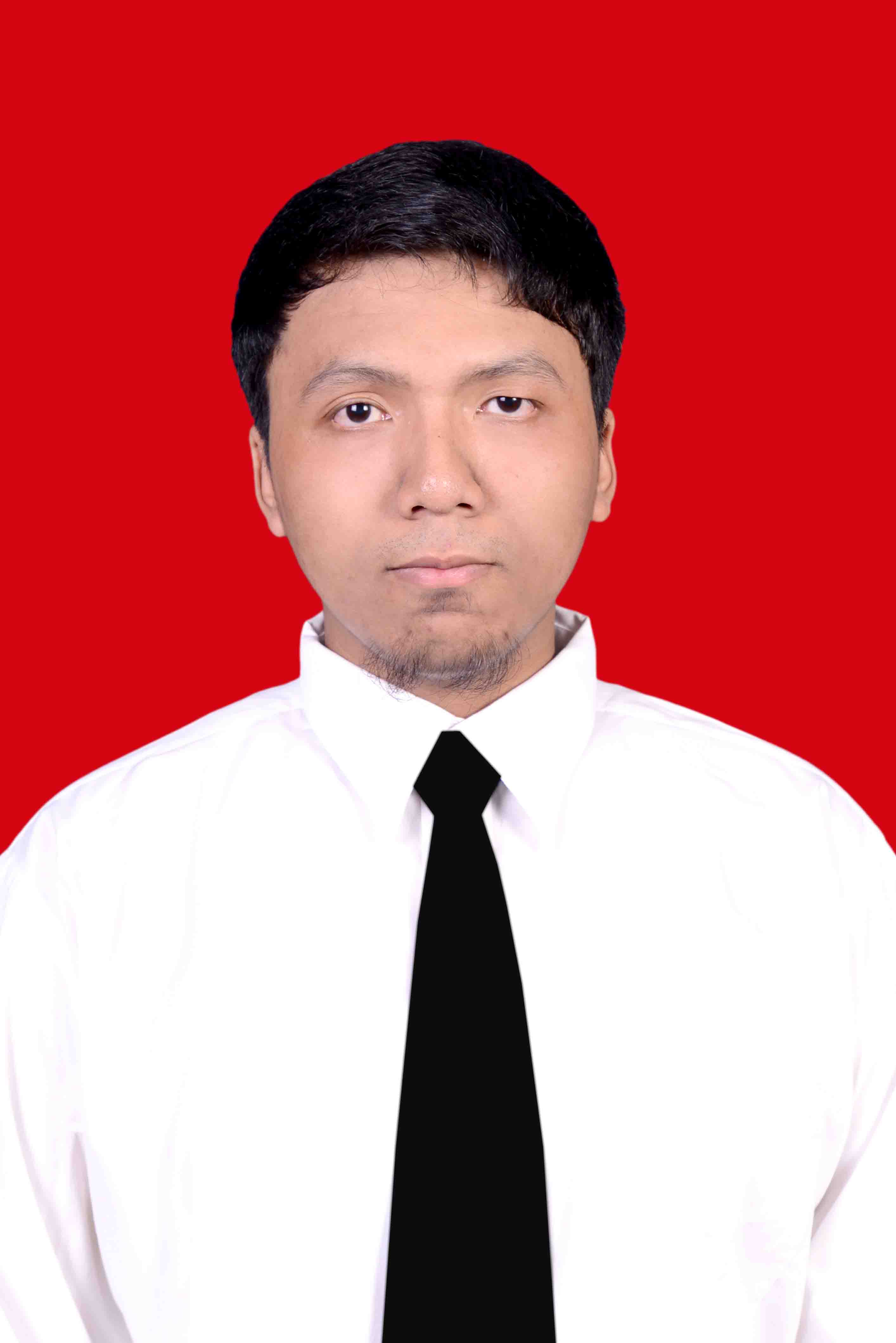 Jurusan	:Teknik InformatikaTanggal Lahir	:02 Juli 1991Tempat Lahir	:TangerangJenis Kelamin	:Laki LakiAgama	:IslamHobi	:Membaca, MusikAlamat 	:Komp. Kunciran Mas Permai Jl. Merpati Putih Blok A12 No.26 Rt 010/007, Kelurahan Kunciran Indah, Kecamatan Pinang Kota TangerangTelepon	:0856-9449-7156E-mail	:Ras.sykes1@gmail.comLatar Belakang Pendidikan (Pendidikan Formal) :Latar Belakang Pendidikan (Pendidikan Formal) :Latar Belakang Pendidikan (Pendidikan Formal) :SekolahTempatPeriodeSekolah DasarSD Islam Al-Ashar1997 – 2003Sekolah Menengah PertamaSMP Negeri 3 Tangerang2003 – 2006Sekolah Menengah AtasSMA Negeri 3 Tangerang2006 – 2009Universitas Universitas Gunadarma, Depok2009 – 2014Kursus/Seminar :Kursus/Seminar :Kursus/Seminar :SpesifikasiTempatPeriodeKursus Universal Mental AritmatikaUniversal Megabrain Centre2001Kursus Microsoft Office 2000Boston Course Indonesia2006Test of English Profiency (TOEP)Directorate for Development of Senior School2008Seminar Graphic Design And AnimationsArtsential, Gunadarma2010Kursus Game Design and DevelopmentLepkom, Gunadarma2011Workshop HackingPoliteknik Negeri Jakarta2011Workshop Introduction To Oracle Report DeveloperIT Expo, Gunadarma2012Seminar Augmented RealityIT Expo, Gunadarma2012Aptitude Test, PsikodiagnostikaUniversitas Gunadarma, Jakarta2013Keterampilan & Kemampuan : Keterampilan & Kemampuan : SpesifikasiTingkatOperating System dan Software:Windows XP, Windows 7, Windows 8, Windows Server Installation.Microsoft Office (Word, Excel, Access, Power Point, Visio)BaikBaikComputer Network & Hardware :Network ConfigurationGeneral TroubleshootingBaikBaikBahasa Pemrograman:C, C++Java Visual BasicPhyton, RubyBaikBaikBaikBaikDatabase :SQL, OracleBaikSaya Memiliki Minat yang Besar dalam :Saya Memiliki Minat yang Besar dalam :Lapangan Kerja :Lapangan Kerja :Database AdministratorIT SupportProgrammerSystem AnalystSoftware Engineer